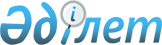 Қазақстан Республикасы Yкiметiнiң 2004 жылғы 3 тамыздағы N 824 қаулысына өзгерістер мен толықтырулар енгiзу туралы
					
			Күшін жойған
			
			
		
					Қазақстан Республикасы Үкіметінің 2004 жылғы 29 желтоқсандағы N 1421 Қаулысы. Күші жойылды - ҚР Үкіметінің 2007.02.02. N 79 қаулысымен.

      Қазақстан Республикасының Yкiметi  ҚАУЛЫ ЕТЕДI: 

      1. "Қазақстан Республикасы Үкiметiнiң заң жобалау жұмыстарының 2005-2007 жылдарға арналған перспективалық жоспарын бекiту туралы" Қазақстан Республикасы Үкiметiнiң 2004 жылғы 3 тамыздағы N 824  қаулысына  мынадай өзгерiстер мен толықтырулар енгiзiлсiн: 

      атауында және 1-тармақта "2005" деген сан "2006" деген санмен ауыстырылсын; 

      көрсетiлген қаулымен бекiтiлген Қазақстан Республикасы Үкiметiнiң заң жобалау жұмыстарының 2005-2007 жылдарға арналған перспективалық жоспарында: 

      атауында "2005" деген сан "2006" деген санмен ауыстырылсын; 

      реттік нөмiрлерi 1, 2, 3, 4, 5, 6, 7, 8, 9, 10, 11, 12, 13, 14, 15, 16, 17, 18, 19, 20, 21, 22, 23, 24, 25, 26, 27, 28, 29, 30-жолдар алынып тасталсын; 

      мынадай мазмұндағы реттiк нөмiрлерi 33-1, 33-2, 36-1, 36-2, 36-3, 36-4, 45-1, 45-2, 51-1-жолдармен толықтырылсын: 

"33-1.   "Қазақстан     АШМ     2006 жылғы  2006 жылғы  2006 жылғы 

Республикасының                  2-тоқсан    2-тоқсан    2-тоқсан 

әкiмшілiк-аумақтық 

құрылысы туралы" 

Қазақстан 

Республикасының 

Заңына өзгерiстер мен 

толықтырулар енгізу 

туралы 

33-2. "Экспорттық 

бақылау туралы" 

Қазақстан               ИСМ     2006 жылғы  2006 жылғы  2006 жылғы 

Республикасының                  2-тоқсан    2-тоқсан    3-тоқсан 

Заңына өзгерістер мен 

толықтырулар енгізу 

туралы 

36-1. Қазақстан         Әдiлет- 2006 жылғы  2006 жылғы  2006 жылғы 

Республикасының         минi     3-тоқсан    4-тоқсан    4-тоқсан 

кейбір заң актілеріне 

зияткерлік меншiк 

мәселелері бойынша 

өзгерiстер мен 

толықтырулар енгізу 

туралы 

36-2. "Кәсiптiк         Еңбек-  2006 жылғы  2006 жылғы  2006 жылғы 

одақтар туралы"         минi     4-тоқсан    4-тоқсан    4-тоқсан 

Қазақстан 

Республикасының 

Заңына өзгерістер 

мен толықтырулар 

енгiзу туралы 

36-3. "Нормативтiк      Әділет- 2006 жылғы  2006 жылғы  2006 жылғы 

құқықтық актiлер         минi    4-тоқсан    4-тоқсан    4-тоқсан 

туралы" Қазақстан 

Республикасының 

Заңына толықтыру 

енгiзу туралы 

36-4. Мүдделiк          Әділет- 2006 жылғы  2006 жылғы  2006 жылғы 

қолдау                   минi    4-тоқсан    4-тоқсан    4-тоқсан 

туралы 

45-1. Бiлiм             БҒМ     2007 жылғы  2007 жылғы  2007 жылғы 

туралы                           1-тоқсан    1-тоқсан    1-тоқсан 

(жаңа редакция) 

45-2. Республикалық     ЭБЖМ    2007 жылғы  2007 жылғы  2007 жылғы 

және облыстық                    3-тоқсан    3-тоқсан    3-тоқсан 

бюджеттер, 

республикалық 

маңызы бар 

қала, астана 

бюджеттерi 

арасындағы 

2008-2010 жылдарға 

арналған жалпы 

сипаттағы ресми 

трансферттердiң 

көлемi туралы 

"51-1. "Халықтың        ДСМ     2007 жылғы  2007 жылғы  2007 жылғы 

денсаулығы" және                 4-тоқсан    4-тоқсан    4-тоқсан 

денсаулық сақтау 

жүйесi туралы" 

Қазақстан 

Республикасының 

Кодексі                                                           ";       реттiк нөмiрлерi 33, 39, 42, 44 және 46-жолдардағы "Әзiрлеушi мемлекеттiк орган" деген бағанда "ТЖА", "ККМ", "Қаржыминi", "Мәдениетминi" деген аббревиатуралар мен сөздер "ТЖМ", "БҒМ", "ЭБЖМ" және "МАСМ" деген аббревиатуралармен ауыстырылсын; 

      реттiк нөмiрi 40-жолдағы "Ұсыну мерзiмi" деген баған мынадай редакцияда жазылсын: 

      "2006 жылғы             2006 жылғы              2006 жылғы 

        4-тоқсан               4-тоқсан                4-тоқсан"; 

      реттiк нөмiрi 43-жолдағы "Әзiрлеушi мемлекеттiк орган" деген баған мынадай редакцияда жазылсын: 

      "Әділетминi, мүдделi мемлекеттік органдар"; 

      реттiк нөмiрi 49-жолдағы "Әзiрлеушi мемлекеттік орган" деген баған ", ИСМ" деген аббревиатурамен толықтырылсын; 

      Ескертпе мынадай редакцияда жазылсын: 

      "Аббревиатуралардың толық жазылуы: 

      Әдiлетминi - Әдiлет министрлiгi 

      Қоршағанортаминi - Қоршаған ортаны қорғау министрлiгi 

      Еңбекминi - Еңбек және халықты әлеуметтiк қорғау министрлiгi 

      ККM - Көлiк және коммуникация министрлiгi 

      Қорғанысминi - Қорғаныс министрлiгi 

      ЭБЖМ - Экономика және бюджеттiк жоспарлау министрлiгi 

      ИСМ - Индустрия және сауда министрлiгi 

      ІІМ - Iшкi iстер министрлiгi 

      БҒМ - Бiлiм және ғылым министрлiгi 

      АШМ - Ауыл шаруашылығы министрлiгi 

      ДСМ - Денсаулық сақтау министрлiгi 

      МАСМ - Мәдениет, ақпарат және спорт министрлiгi 

      ТЖМ - Төтенше жағдайлар министрлiгi 

      ҚНРА - Қаржы нарығы мен қаржы ұйымдарын реттеу және қадағалау агенттiгi 

      ОӘIҰК - Қазақстан Республикасы Президентінің жанындағы Отбасы және әйелдер iстерi жөнiндегi ұлттық комиссия". 

      2. Осы қаулы қол қойылған күнінен бастап күшіне енедi.       Қазақстан Республикасы 

      Премьер-Министрінің 

      мiндетiн атқарушы 
					© 2012. Қазақстан Республикасы Әділет министрлігінің «Қазақстан Республикасының Заңнама және құқықтық ақпарат институты» ШЖҚ РМК
				